Georgia Council for Administrators for Special Education 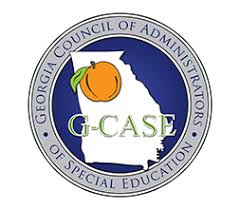 General Business MeetingNovember 14, 2019President Zabrina Cannady called the Business meeting to order at 8:44 am.  This meeting was attended by G-CASE members participating in the G-CASE Fall Conference, with the purpose of  providing an update to the membership about recent G-CASE activities and initiatives. President Cannady opened the business meeting by reporting that a copy of the Minutes from the June and July Executive Board meetings are posted on the GCASE website.  She then provided a summary of the trip to the National CASE meeting in Louisville, KY that she had the privilege to attend with President Elect Tris Gilland, and Executive Director Sarah Burbach, during which they learned about current trends and issues facing educators across the nation.  Issues such as seclusion and restraint, educator shortages, public funding to non-public groups, early learning, IDEA funding and despite resolution have been brought to Congress this year by CASE. GCASE and the Georgia Department of Education where honored to be asked to participate in a panel discussion at the closing luncheon of CASE.  The partnership between the state department and GCASE was highlighted.  In the interest of time a summary of each committee was shown to the membership on the large screens and included the following information:Professional Learning -- working on Winter Drive-In Conference, SELDA, Spring Legal ForumLegislative -- worked with GAEL to establish 2019-2020 Legislative Priorities; attended SPECIAL EDUCATION LEGAL SUMMIT in Washington, D.C.Membership -- G-CASE 428; Initiatives include more involvement with college and university educators in special educationCommunication --Super Newsletter goes out quarterly; Social Media presenceStrategic Plan – New Strategic Plan initiated in JuneResearch & Innovation -- Beginning Special Education Administrators Development Academy (Sp Ed ADA) in the summer of 2020Policy and Procedures -- New policies on Cancellation, Distribution, and established a Presidents’ Emeritus Council President Cannady stated that, “we have the pleasure of being enriched by two members who left us at the conclusion of our retreat for other opportunities.”  Each outgoing GCASE member was honored (Laura Melton and Katie Lowery) because of the service given to GCASE for many years.   President Zabrina asked whether there was any additional business to discuss. Hearing none, she sought motion to adjourn the business meeting. Moved by Greg McElwee and seconded by Jenny McClintic Millward. Motion carried unanimously. Meeting Adjourned 8:48 AM.Respectfully submitted,Michele Bealing-Sayles, Secretary